An iridovirus from the Antarctic Seaspider Pentanymphon antarcticum (Pycnogonida)Jamie Bojko1,2,*, Jamie M. Maxwell3,4, Amy L. Burgess1,2, Lance Nicado2, Brian Federici5, Huw J. Griffiths5, Louise Allcock3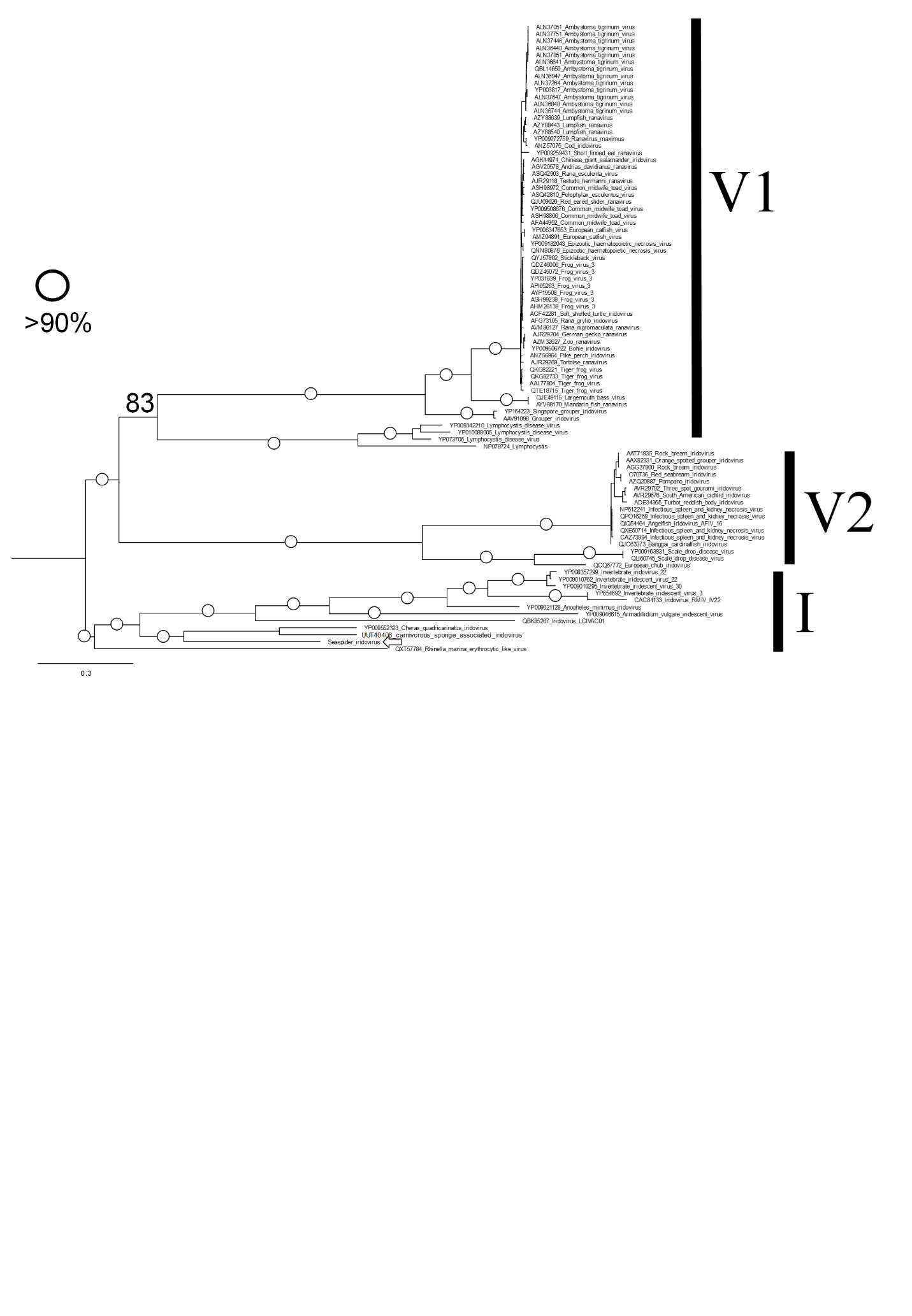 Supplementary Figure 1: A larger version of Fig. 1C presented in the main manuscript. This phylogenetic tree is based on the DNA polymerase of all available iridoviruses, including the addition of the new seaspider iridovirus. 